Our Physical EyesOur physical eyes require light in order to see.Only through the eyes can light enter and be converted.The eye is one of the most complex organs, and man can’t reproduce it. We must be in the light to see. Obviously, the spiritual parallels are there. We must abide in the light to see the things of the Lord.If a person is in darkness long enough (physical), he will go blind.Light itself is invisible, yet it is real and absolutely necessary for sight, just as sound waves for our hearing are invisible.The eyes are the only organ connected directly to the brain. That is why the eyes reveal so much about us.Our Spiritual SightCalled “the eyes of our understanding” by Paul in Ephesians 1:18-“The eyes of your understanding being enlightened; that ye may know what is the hope of his calling, and what the riches of the glory of his inheritance in the saints,”Understanding and perception are the chief characteristics of the spiritual eye. Called “eyes to see” in Deut. 29:4 Yet the LORD hath not given you an heart to perceive, and eyes to see, and ears to hear, unto this day.Our Spiritual Eyes and their Purpose:“The eyes of your understanding being enlightened; that ye may know what is the hope of his calling, and what the riches of the glory of his inheritance in the saints, And what is the exceeding greatness of his power to us-ward who believe, according to the working of his mighty power”  (Eph. 1:18-19)Our spiritual eyes are closely connected with our spiritual understanding “eyes of your understanding”One purpose of our spiritual eyes acc. to the above verse is to help us see “the hope of his calling” in our lives.A second purpose is to see “the riches of the glory of his inheritance in the saints”A third purpose is to see the “exceeding greatness of his power to us”What Causes Spiritual BlindnessWe close our own eyes.For this people's heart is waxed gross, and their ears are dull of hearing, and their eyes they have closed; lest at any time they should see with their eyes, and hear with their ears, and should understand with their heart, and should be converted, and I should heal them. Matt. 13:15The Lord pours out spirit of slumber on our eyes, of deep sleepAccording as it is written, God hath given them the spirit of slumber, eyes that they should not see, and ears that they should not hear;) unto this day. Romans 11:8The Lord blinds usHe hath blinded their eyes, and hardened their heart; that they should not see with their eyes, nor understand with their heart, and be converted, and I should heal them. John 12:40The god of this worlds blinds usIn whom the god of this world hath blinded the minds of them which believe not, 2 Cor. 4:4Tools to Spiritually See Better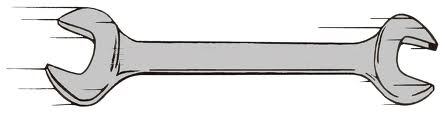 It is the Lord that opens our eyes“Open thou mine eyes, that I may behold wondrous things out of thy law.” Ps. 119:18We cannot see on our own power. We must be humble to admit our lack of vision. We don’t see anywhere near what the Lord sees in the spiritual kingdom. We constantly need the Lord to open our eyes more and more each day.The scriptures enlighten our spiritual eyes“The statutes of the LORD are right, rejoicing the heart: the commandment of the LORD is pure, enlightening the eyes.” Ps. 19:8Thus we see that the word of God has the same power to enlighten us as the Lord himself. When we want enlightenment, not only should we be turning to the Lord, but also to his words. They are spirit and they are life.We walk spiritually by seeing spiritually. We walk by our spiritual sight.(For we walk by faith, not by sight:) 2 Cor. 5:7  Our spiritual walk is made effective when we walk by our spiritual sight, seeing those things that are unseen as shown by these verses:There is a path which no fowl knoweth, and which the vulture's eye hath not seen” (Job 28:7)While we look not at the things which are seen, but at the things which are not seen: for the things which are seen are temporal; but the things which are not seen are eternal. 2 Cor. 4:18(As a funny aside, notice the grammar in this sentence. It has a smiley face put on the end of it in the King James.)Keeping Our Eyes Single “The light of the body is the eye: therefore when thine eye is single, thy whole body also is full of light; but when thine eye is evil, thy body also is full of darkness” Luke 11:34“Single” is defined for us in this scripture. When your eye is “single” you are full of light. When the eye is “evil”, your whole body is in darkness. Therefore, “single” means good or holy as contrasted with an evil eye. A single eye produces light in the whole body.Enlightenment of the eyes sharpens our other senses “For it is impossible for those who were once enlightened, and have tasted of the heavenly gift, and were made partakers of the Holy Ghost, And have tasted the good word of God, and the powers of the world to come…”  Heb. 6:4-5Our spiritual eyes sharpen our taste  (Someone read Heb. 6:4). Our spiritual sight is also closely connected to our hearing as Jesus ties them together many times. If our eye is single, we will be better able to spiritually hear and taste. Conversely, our other senses sharpen our eyes as well which is why we need to know about them.Realize that we see “in part”  and we see “darkly” “For now we see through a glass, darkly; but then face to face: now I know in part; but then shall I know even as also I am known.” 1 Cor. 13:12None of us sees it all and we are far from seeing all spiritual things. But the Lord’s light is so powerful, that just the parts we see are enough to guide us as a candle in the night. We see “darkly” at best, and by realizing this, we can humble ourselves to see much more. “Seeing” as used here is connected with “knowing”. That is why very few things are known by us as a “certainty”. Our spiritual endurance is sustained by “seeing Jesus”“…he (Moses) endured, as SEEING him who is invisible.” Heb. 11:27This is probably one of the most important things to learn in this study, and that is our spiritual endurance is directly tied to our spiritual sight. Moses endured all that he endured, which was substantial, because scripture said he saw Jesus Christ even though Jesus was invisible at the time. WE will endure our hardships, our trials, and sustain our faith by “seeing him who is invisible” just as Moses did. God can’t be a concept to us- he has to be a person, Jesus, who we can see in the Spirit, who we long to see and who we see with our spiritual eyes.What We Can See in the SpiritWe see the kingdom of God: John 3:3We see the Father: John 14:9We see visions: Acts 2:17We see the invisible things Romans 1:20We see eternal things: 2 Cor. 4:18We see Jesus: Heb. 2:9We see the “day approaching” Heb. 10:25We see the promises of God: Heb. 11:13